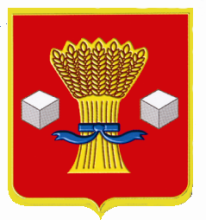 Администрация        Светлоярского муниципального района Волгоградской областиПОСТАНОВЛЕНИЕот 09.02.2021                    № 132В целях оптимизации работы межведомственной комиссии по согласованию Паспортов мест проведения ярмарок на территории Светлоярского муниципального района Волгоградской области, в связи с изменением кадрового состава администрации Светлоярского муниципального района Волгоградской области, руководствуясь Уставом Светлоярского муниципального района Волгоградской области,п о с т а н о в л я ю:1.  Внести изменения в состав межведомственной комиссии по согласованию Паспортов мест проведения ярмарок на территории Светлоярского муниципального района Волгоградской области, утвержденный постановлением администрации Светлоярского муниципального района Волгоградской области от 25.11.2016 № 1791, изложив его в новой редакции (прилагается). 2. Признать утратившими силу постановления администрации Светлоярского муниципального района: от 22.05.2017 № 1084 «О внесении изменений в приложение 1 постановления администрации Светлоярского муниципального района от 25.11.2016 № 1791«О создании межведомственной комиссии по согласованию Паспортов мест проведения ярмарок на территории Светлоярского муниципального района»»; от 31.10.2017 № 3254 «О внесении изменений в постановление администрации Светлоярского муниципального района от 25.11.2016 № 1791«О создании межведомственной комиссии по согласованию Паспортов мест проведения ярмарок на территории Светлоярского муниципального района»»;     от 12.04.2018 № 615 «О внесении изменений в постановление  администрации  Светлоярского  муниципального  района  от  25.11.2016 № 1791«О создании межведомственной комиссии по согласованию Паспортов мест проведения ярмарок на территории Светлоярского муниципального района»»; от 09.11.2018 № 2059 «О внесении изменений в постановление администрации Светлоярского муниципального района от 25.11.2016 № 1791 «О создании межведомственной комиссии по согласованию Паспортов мест проведения ярмарок на территории Светлоярского муниципального района»»; от 20.09.2019 № 1965 «О внесении изменений в состав межведомственной комиссии по согласованию Паспортов мест проведения ярмарок на территории Светлоярского муниципального района, утвержденной» постановлением администрации Светлоярского муниципального района от 25.11.2016 № 1791»;  от 05.03.2020 № 389 «О внесении изменений в состав межведомственной комиссии по согласованию Паспортов мест проведения ярмарок на территории Светлоярского муниципального района Волгоградской области, утвержденный постановлением администрации Светлоярского муниципального района  Волгоградской  области  от   25.11.2016 № 1791».3. Отделу по муниципальной службе, общим и кадровым вопросам адми-нистрации Светлоярского муниципального района Волгоградской области  (Иванова Н.В.) разместить настоящее постановление в сети «Интернет» на официальном сайте Светлоярского муниципального района Волгоградской области.4. Контроль над исполнением настоящего  постановления возложить на заместителя главы Светлоярского муниципального района Волгоградской области Подхватилину О.И.Глава муниципального района			                                   Т.В. Распутина Исп. А.Ю. Зыкова                                                                                                                                     Приложение к постановлению администрации Светлоярского муниципального района Волгоградской области                                                                          от _______ 2021 № __________СОСТАВмежведомственной комиссии по согласованию Паспортов мест проведения ярмарок на территории Светлоярского муниципального района Волгоградской областиО внесении изменений в состав межведомственной комиссии по согласованию Паспортов мест проведения ярмарок на территории Светлоярского муниципального района Волгоградской области, утвержденной постановлением администрации Светлоярского муниципального района Волгоградской области от 25.11.2016 № 1791№ п/пФ.И.О.Должность1Подхватилина Ольга Ивановназаместитель главы Светлоярского муниципального района Волгоградской области, председатель комиссии;2Чернецкая Сабина Джаханшаевнаначальник отдела экономики, развития предпринимательства и защиты прав потребителей администрации Светлоярского муниципального района Волгоградской области, заместитель председателя комиссии;3ЗыковаАлла Юрьевнаконсультан отдела экономики, развития предпринимательства и защиты прав потребителей администрации Светлоярского муниципального района Волгоградской области, секретарь комиссии;Члены комиссии:Члены комиссии:Члены комиссии:4Усков Юрий Николаевичзаместитель главы Светлоярского муниципального района Волгоградской области;5ЛемешкоИрина Александровнаначальник отдела по управлению муниципальным имуществом и земельными ресурсами администрации Светлоярского муниципального района Волгоградской области;6Жуков Виктор Ивановичглавный архитектор администрации Светлоярского муниципального района Волгоградской области;7Троилина Любовь Владимировна начальник юридического отдела администрации Светлоярского муниципального района Волгоградской области;8Крюков Роман Владимировичзаместитель начальника полиции (по охране общественного порядка), подполковник полиции отдела МВД Волгоградской области по Светлоярскому району Волгоградской области (по согласованию);9ИвановДенис Владимировичначальник отделения надзорной деятельности по Светлоярскому району УНД ГУ МЧС России (по согласованию);10ДумбраваНиколай Ивановичпредседатель Светлоярской районной Думы Волгоградской области (по согласованию);11МатыцинАлексей Сергеевичдиректор МБУ Светлоярского городского поселения Светлоярского муниципального района Волгоградской области «Управление благоустройства» (по согласованию).